ПРОЖИВАНИЕ ДЛЯ УЧАСТНИКОВ ЭТАПА КУБКА РОССИИ ПО ЛЫЖЕРОЛЛЕРАМГостиница «Лада» Ул. Московская, д.43Центр города, в 5 минутах ходьбы от мест проведения соревнований, есть питание, есть свободные номераСлужба бронирования: +7 (49234) 3-11-71+7 (49234) 2-14-01+7 (49234) 2-11-80E-mail: lada-murom@list.ruДо ж/д вокзала: 2,1 кмПуть от автовокзала до гостиницы - пешком 830 мИмеется охраняемая парковкаВремя работы - круглосуточноНомерной фонд гостиницы состоит из 46 номеров. Люксы – 4, Джуниор Сюит – 9, стандарт одноместный с 2-х спальной кроватью – 13, стандарт двухместный с 2 раздельными кроватями – 9, стандарт одноместный – 11.Стоимость проживания от 2000 руб.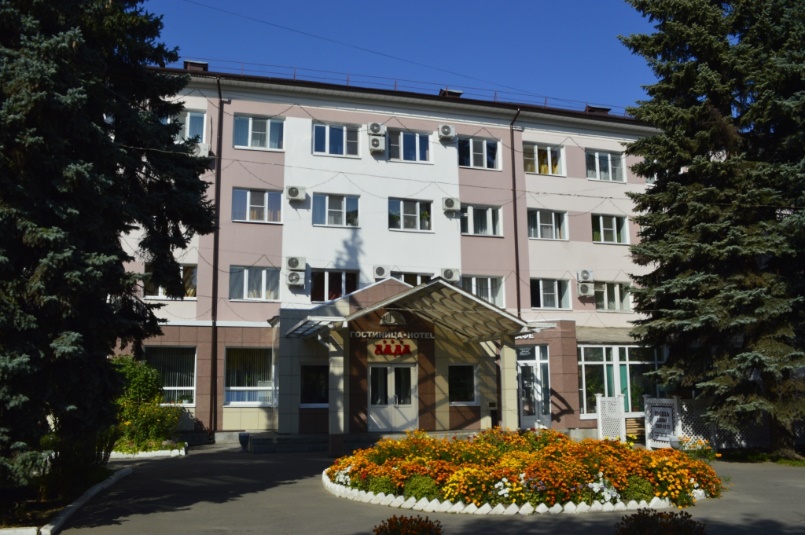 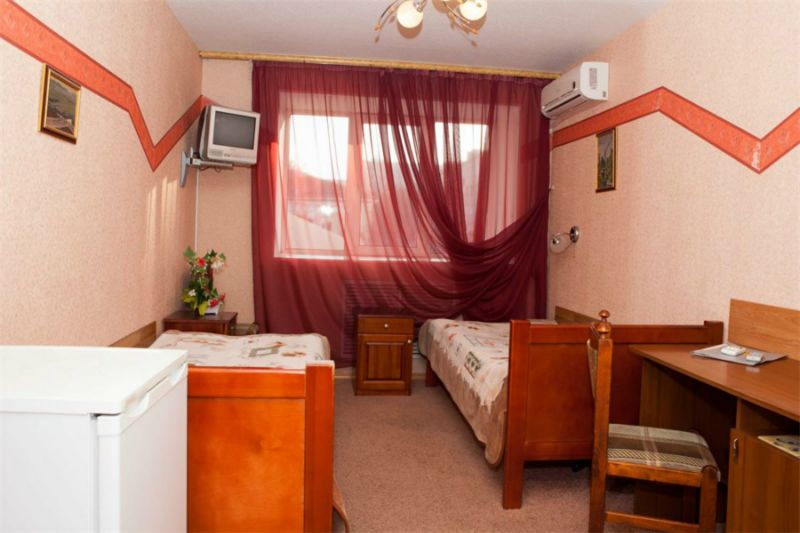 Гостинично - оздоровительный комплекс «Святогор»г. Муром, Красногвардейский пер., д. 3Телефоны: +7 49234 9‑18-87, +7 49234 9‑18-88От остановки общественного транспорта 720 м (4 минуты). До места проведения соревнований 15 - 20 минут пешком.До центра города: 1,4 кмДо ж/д вокзала: 2 км. Проезд от ж/д вокзала до отеля: автобус № 2, 5, 7 Есть охраняемая парковкаК услугам гостей предоставляется сорок комфортабельных и просторных номеров различных категорий. Территория огорожена, ведется видеонаблюдение, есть парковка, кафе, бильярд, теннис, массаж, консультации врачей, место для отдыха. Расположен в 5 минутах ходьбы от Спасо-Преображенского монастыря.Стоимость проживания от 600 руб./чел.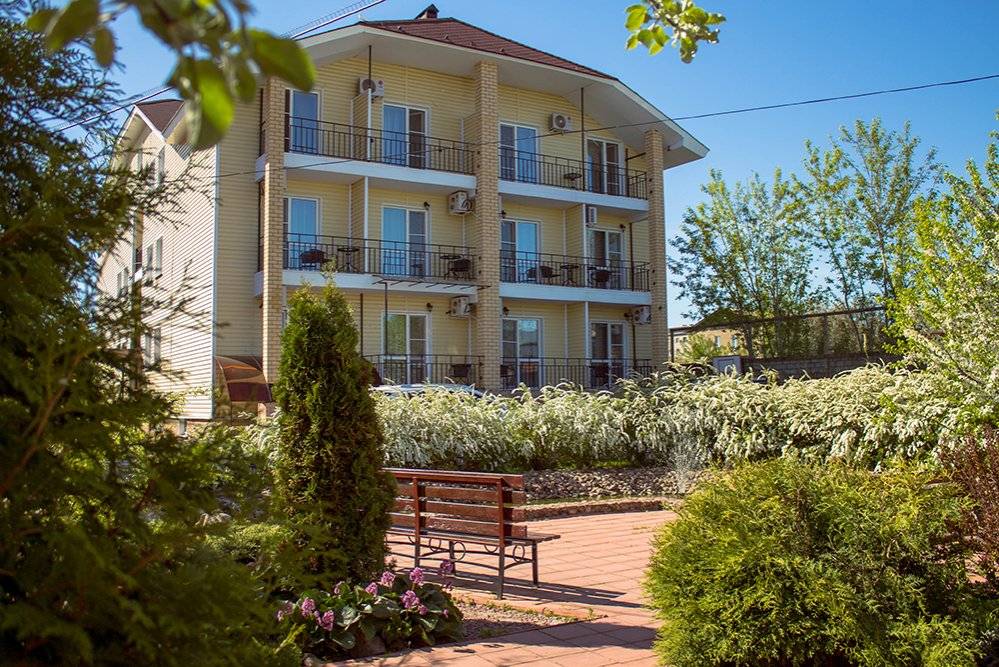 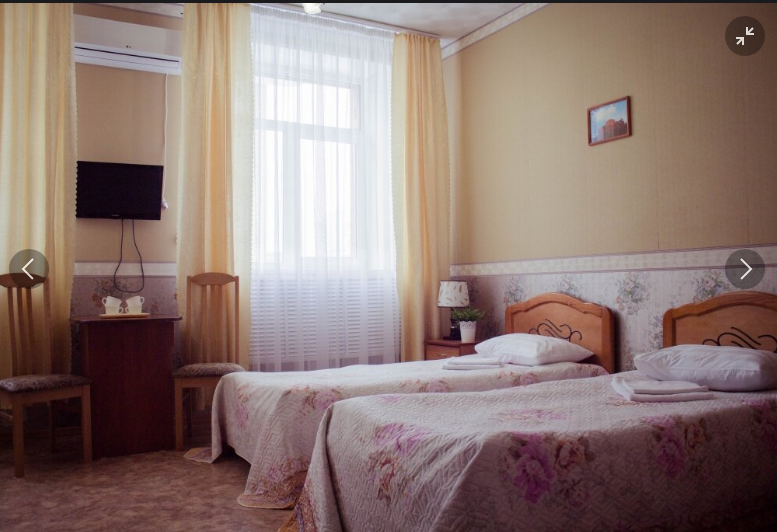 Отель «Вирсавия» г. Муром, ул. Октябрьская, д. 2а Телефоны:  8 (49234) 3-10-07; 8-905-614-38-57От остановки общественного транспорта 380 м. До места проведения соревнований 15 минут пешком. Находится в шаговой доступности от набережной реки Оки рядом со Спасо-Преображенским монастырем. Для Вас 7 уютных номеров (одноместные, двухместные, Люкс и VIP).До центра города: 1,1 кмДо аэропорта: 160 кмДо ж/д вокзала: 3,9 кмБесплатная парковка на территорииРаботает круглосуточноБесплатный Wi-Fi повсеместноЕсть питаниеСтойка регистрации работает круглосуточноРесторан/бар на территории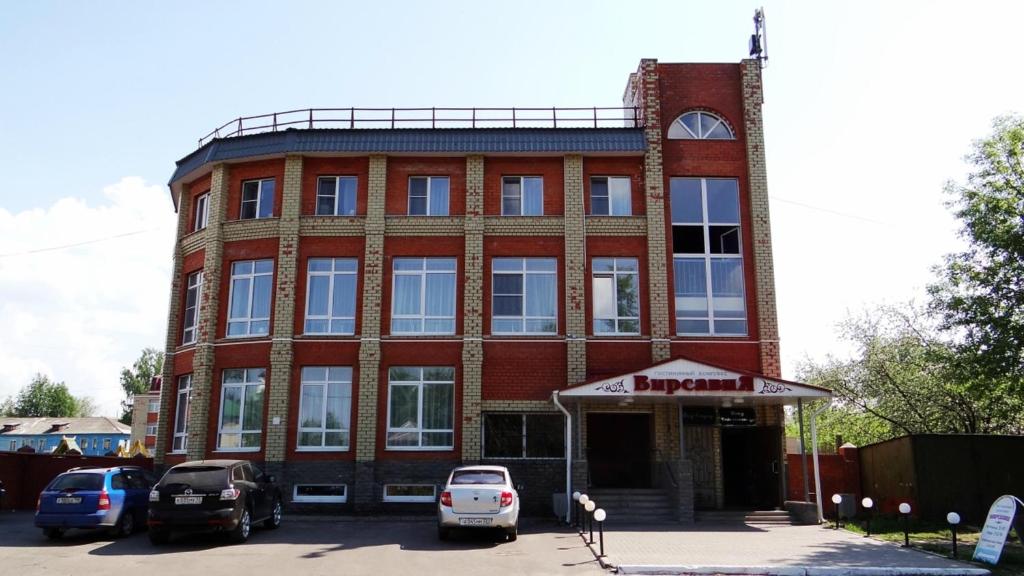 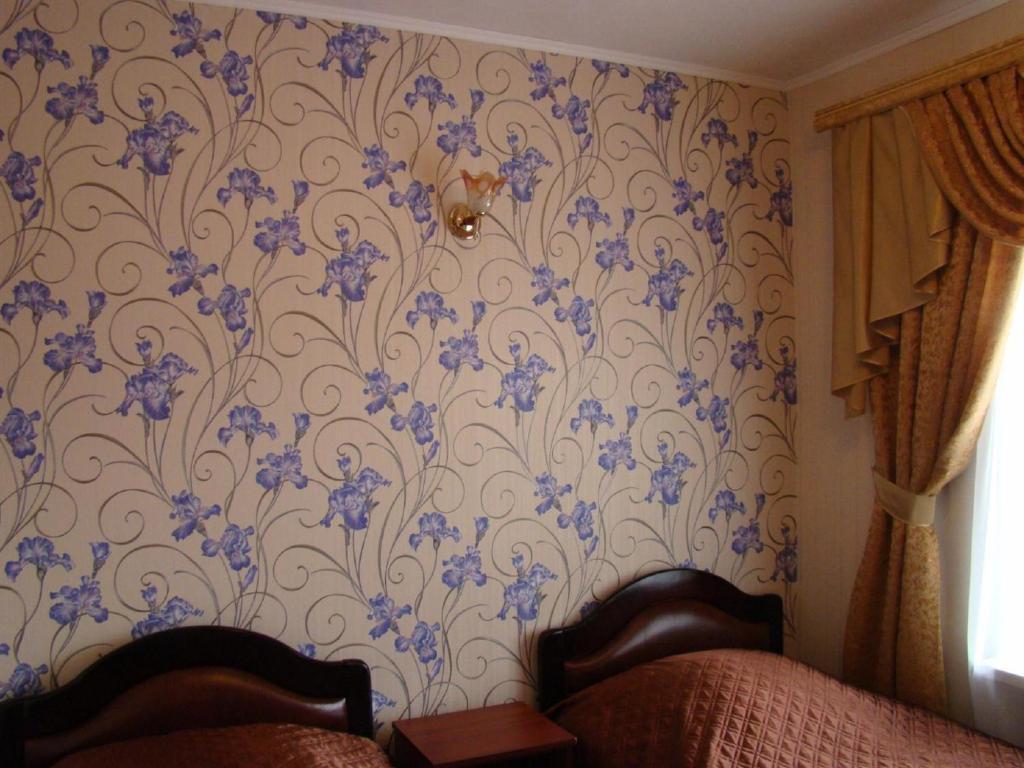 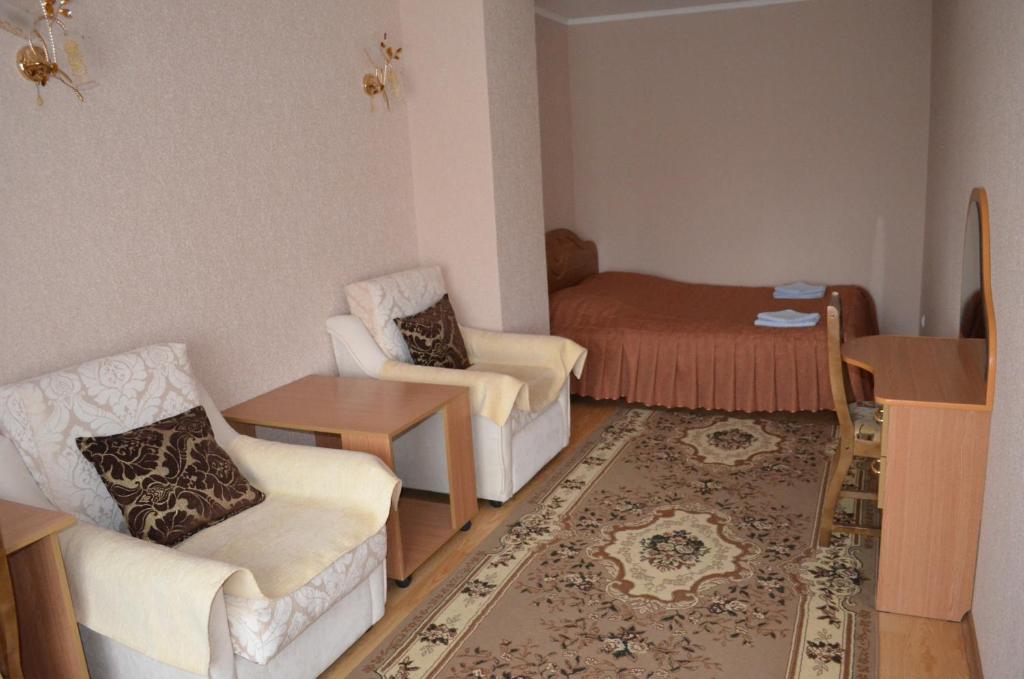 Гостиница «Кремлевская» г. Муром, ул. Дзержинского, д. 25От остановки общественного транспорта 100 м. До места проведения соревнований 9 минут на автотранспорте.От ж/д вокзала 866 мОт автовокзала до гостиницы пешком 530 мЕсть парковка автотранспорта на территорииСвободный Wi – Fi в местах общего пользования Есть питаниеЕсть кафе-барВместимость номерного фонда – 15 стандартов и люксов. Оформление скромное и аккуратное, в светлых тонах. Везде есть ЖК-телевизоры, ванные комнаты. Стоимость проживания от 500 руб./чел.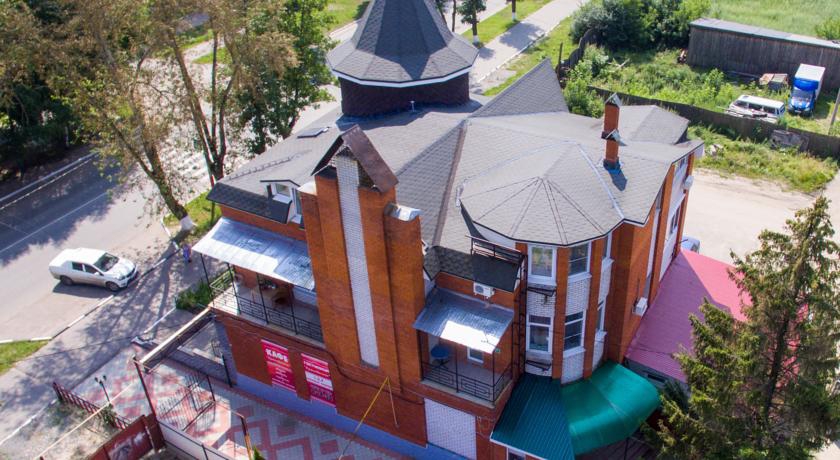 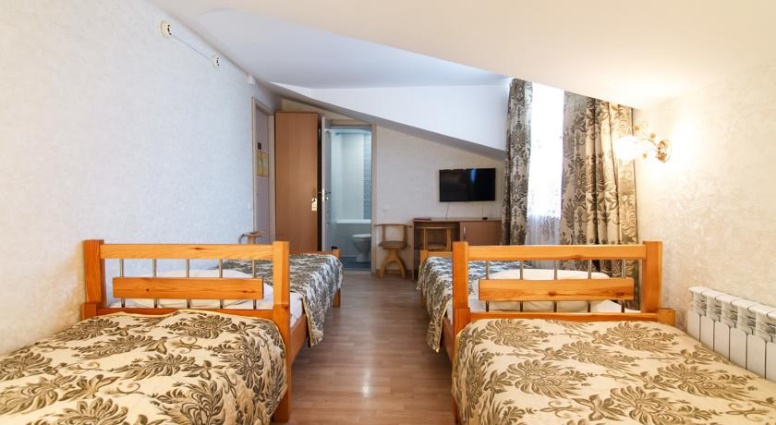 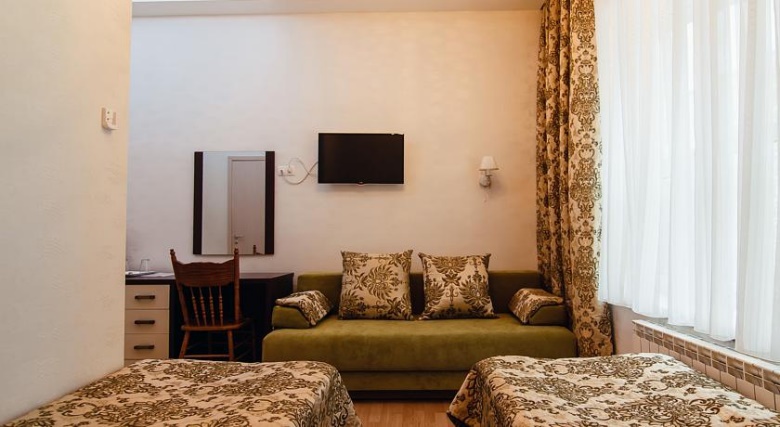 Гостиница «Волна» г. Муром, ул. Губкина д. 1аТелефоны: 8 (49234)7-74-11 (круглосуточно); 8-920-940-12-59E-mail: volna77411@mail.ruОт остановки общественного транспорта 300 м. До места проведения соревнований 12 минут пешком.До центра города: 0,7 кмДо ж/д вокзала: 3,3 кмWi-Fi доступен на всей территорииДо набережной реки Оки 250 мНомерной фонд представлен различными категориями номеров, каждый из которых оснащен всем необходимым, что может понадобиться во время отдыха. Рядом находится кафе «Капитан Крюк» и пиццерия «Милано».Стоимость проживания от 900 руб./чел.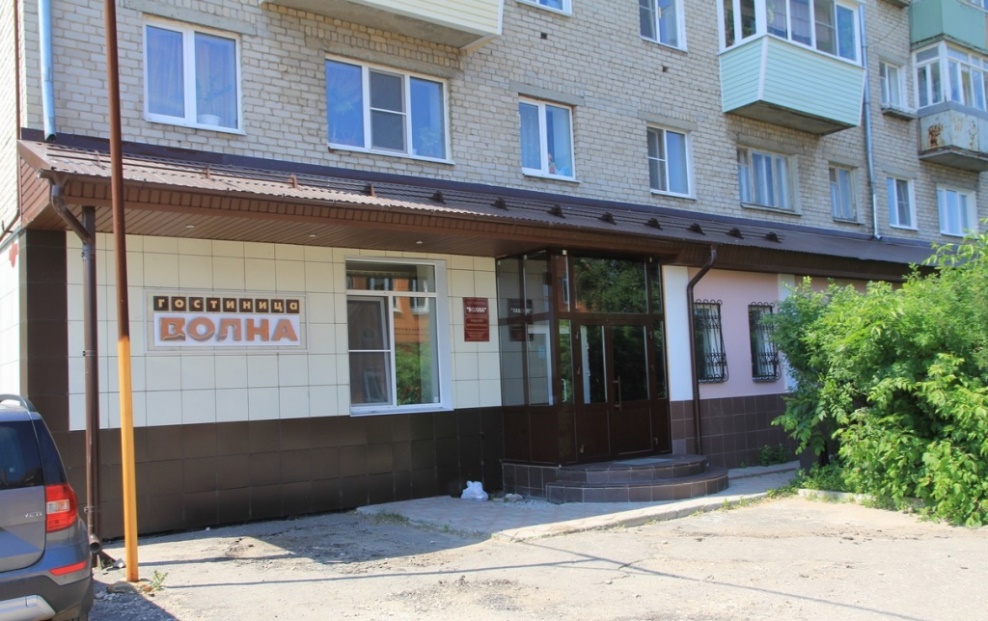 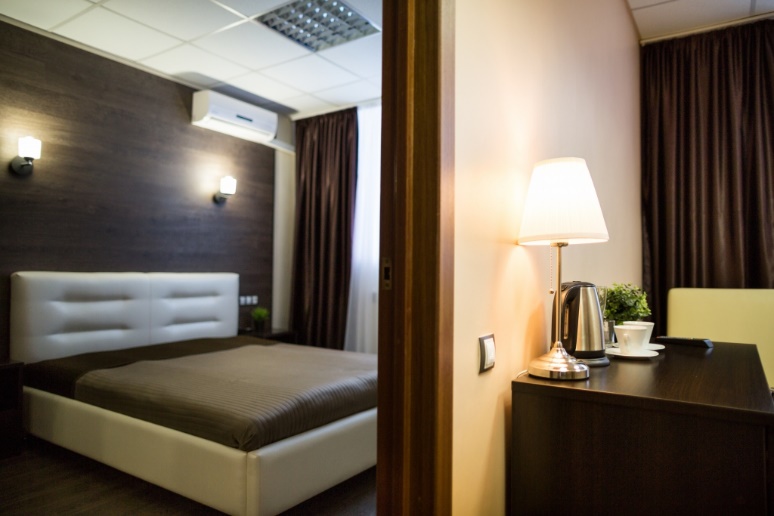 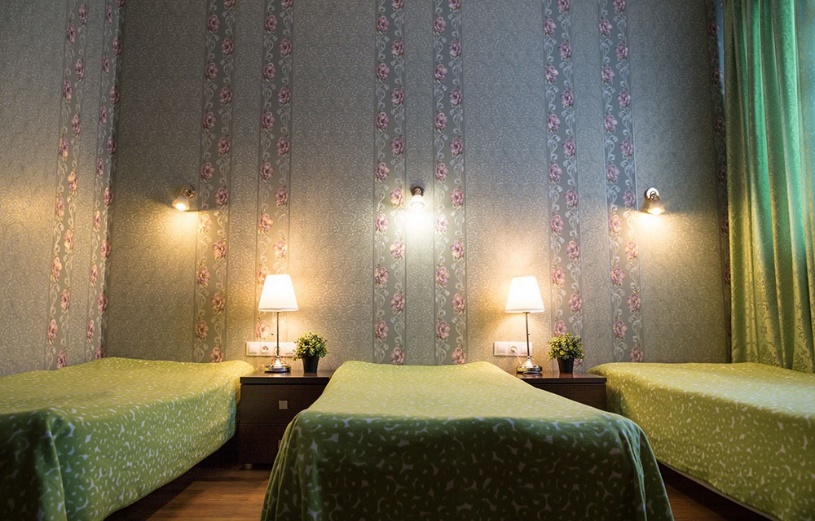 Отель «Есенин» г. Муром, ул. Тимирязева, д. 17  Телефоны:  +7 49234 2 14 48 круглосуточноinfo@hotel-esenin.ruОт остановки общественного транспорта 100 м. До места проведения соревнований 5 минут пешком.До центра города: 0,5 кмДо ж/д вокзала: 3,2 км. Проезд от ж/д вокзала до отеля: автобусы № 2, 2аИмеется парковка на территории отеля  Есть бесплатный Wi-FiВ 150 метрах располагаются Благовещенский монастырь, Троицкий монастырь. 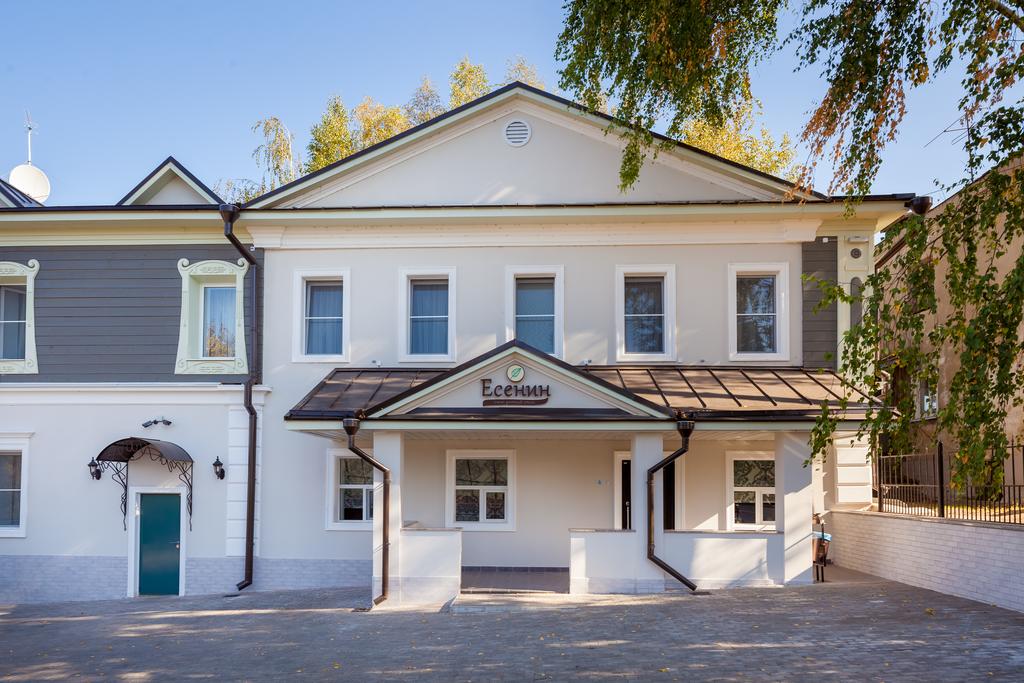 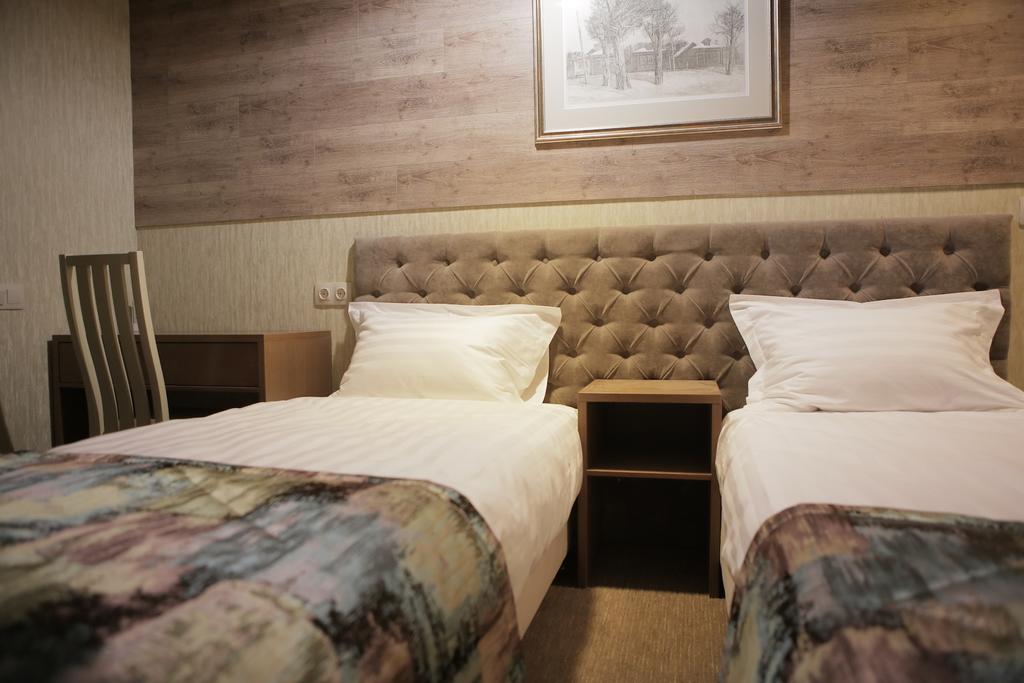 Бутик-Отель Три Богатыря г. Муром, ул. Свердлова, д. 8Телефоны:  +7 (910) 170-63-46До центра города: 0,6 кмДо ж/д вокзала: 2,3 кмИмеется бесплатная частная парковка поблизостиWi-Fi предоставляется в номерах отеля бесплатноИмеется прокат велосипедовИмеется питаниеБутик-отель «Три богатыря» располагается в Муроме Владимирской области. В пешей доступности находится Успенский собор. Номера выполнены в классическом стиле, оборудованы современной техникой и имеют теплые постельные тона. Каждый день сервируется завтрак шведский стол. Имеется обеденная зона, кофемашина, микроволновая печь и холодильник. Также гости могут питаться самостоятельно в кафе поблизости.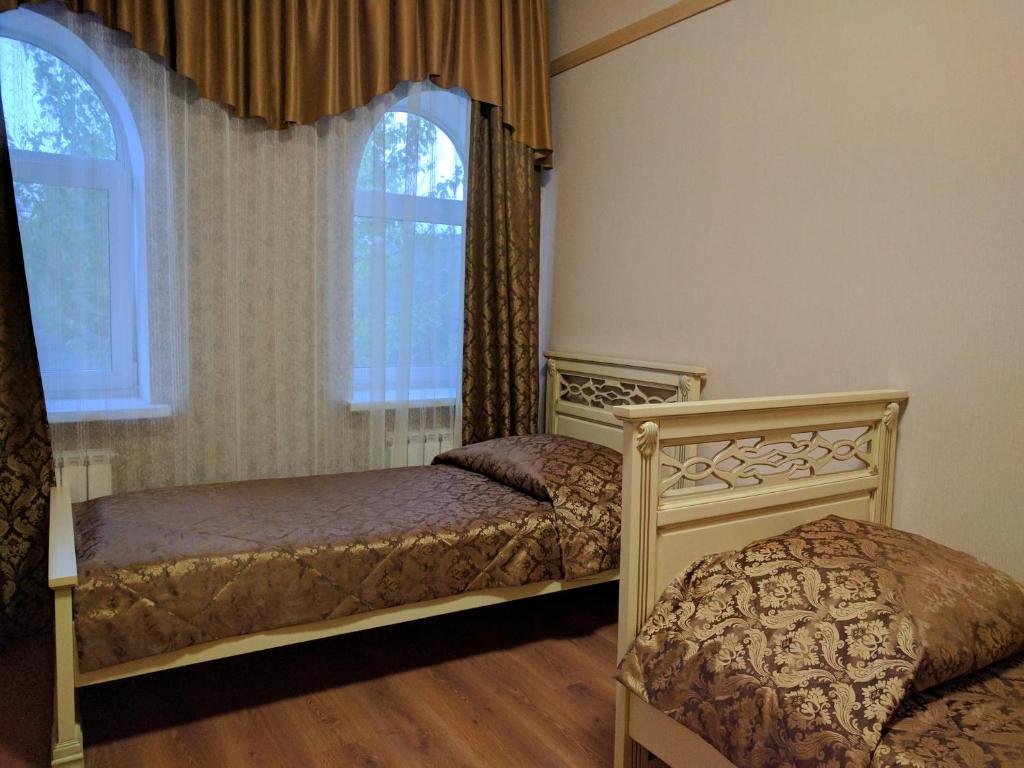 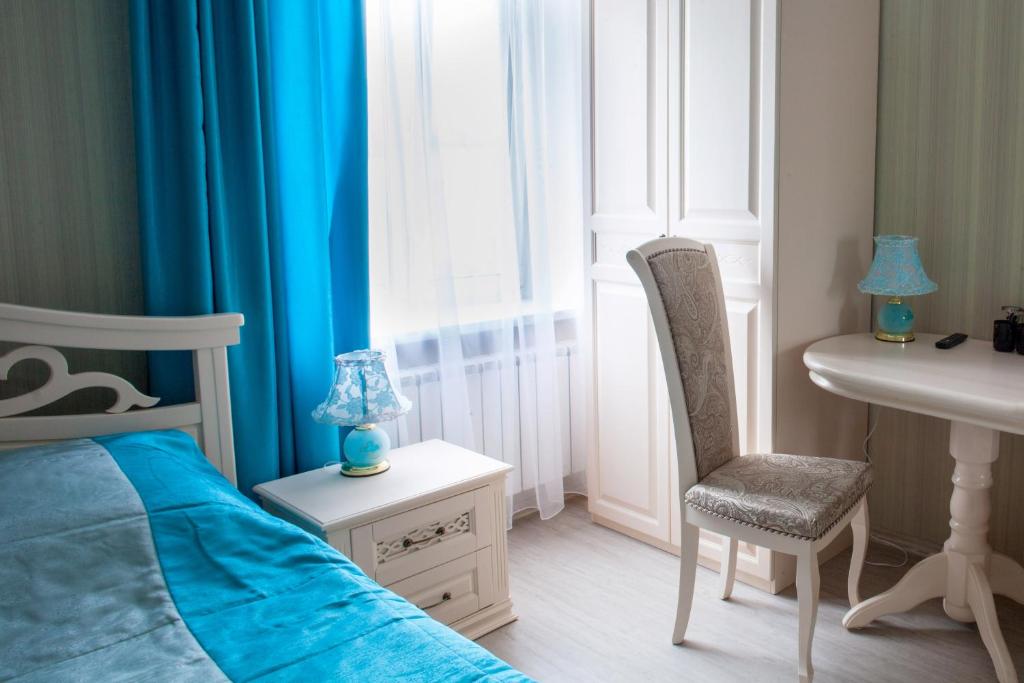 МЕСТА ПИТАНИЯ ДЛЯ УЧАСТНИКОВ СОРЕВНОВАНИЙРесторан «Империя»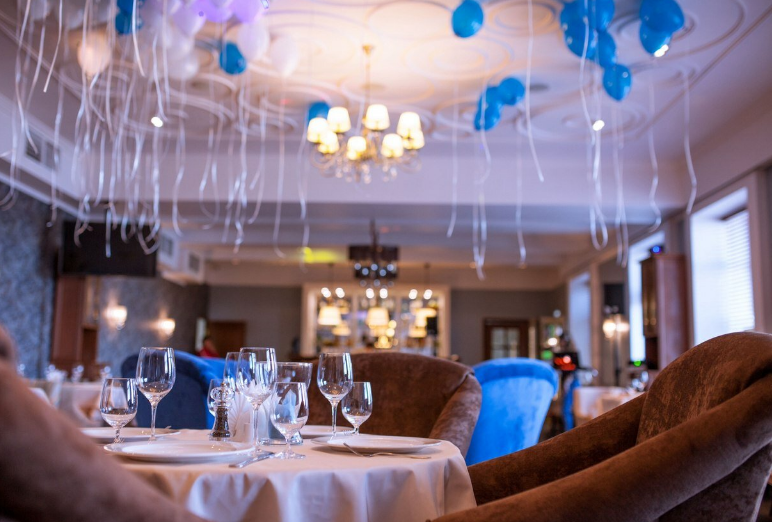 г. Муром, ул. Воровского, 24Режим работы:Пн-Ср с 10:00 до 24:00, Чт с 10:00 до 04:00Пт и Сб, праздничные дни с 10:00 до 06:00Вс с 10:00 до 04:00 Кафе «Святогор»г. Муром, Красногвардейский пер., 3Цена бизнес-ланча 150 руб.Режим работы: с 10:00 до 00:00 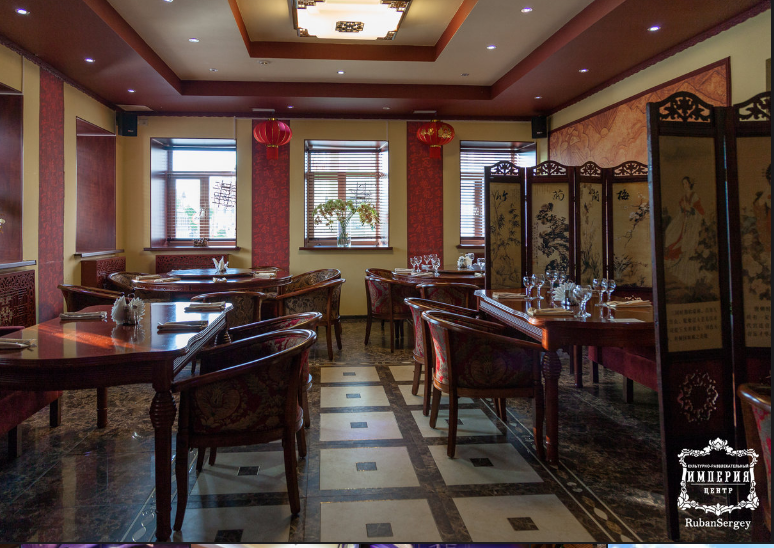 Ресторан «Чайка»г. Муром, Набережная ул., 32Цена бизнес-ланча 250 руб.Режим работы: Вс-Чт 11:00-24:00                           Пт-Сб 11:00-02:00Кафе «Вирсавия» г. Муром, ул. Октябрьская улица, 2АРежим работы: с 10:00 - 00:00 ч.Цена бизнес-ланча 150 руб.Кафе "Баринъ" пл. 1100-летия г.Мурома, торговые рядыЦена комплексного обеда от 120 руб.Режим работы: пн-сб 10:00-00:00; вс 12:00-00:00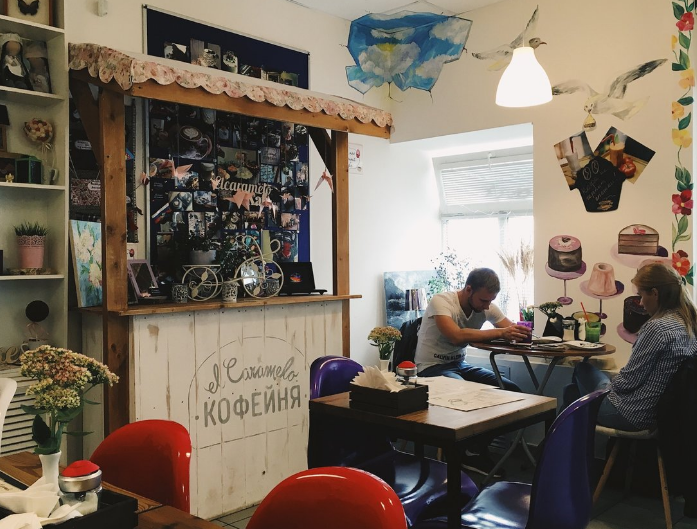 Кафе «Дворянский клуб»г. Муром, ул. Ленина, 24Цена бизнес-ланча 150 руб.Режим работы: с 12:00 до 22:00Кофейня «Эль карамело»г. Муром, ул. Московская, д.16 Цена чашки капучино от 100 руб., кофе с собойРежим работы: ежедневно с 08:00 до 23:00 КУЛЬТУРНАЯ ПРОГРАММАТеатр-музей Ильи Муромцаг. Муром, ул. Коммунистическая, д. 33  Запись: 8-900-584-69-09 Уникальный Театр-Музей Ильи Муромца находится в Муроме и предлагает своим гостям познакомиться с жизнью Великого русского богатыря через историю, полную легенд и преданий о древнерусском городе. Ведется увлекательный рассказ с помощью незабываемого и яркого театрализованного представления «Сказ о богатыре Илье Муромце», после которого у всех желающих есть возможность поучаствовать в интерактиве - таким образом совершить мгновенное путешествие в древнерусскую историю XII века со сказочным исцелением Великого богатыря и его боем с Соловьем разбойником.В программу входит: - интерактивное представление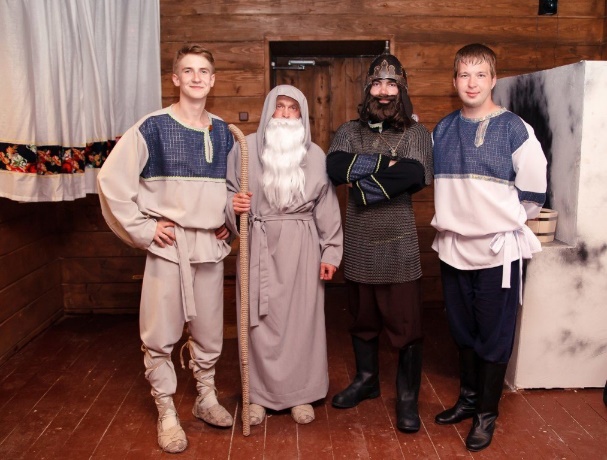 - знакомство с древнерусским бытом- мастер-класс- чаепитие с угощениямиПродолжительность: 1 час Цена билета: детский - 200 рублей, взрослый - 300 рублейКинотеатр «Октябрь»г. Муром, ул. Ленина, д. 28Телефон кассы: 8(49234)21798Кинотеатр дома культуры «Вербовский»г. Муром, ул. Ленинградская, 13Касса кинозала: 7 904 258-35-51; бронирование билетов 7 904 258-35-51Тел: +7(929) 028-03-80 (с 08.00 до 00.00 часов); Тел: +7(920) 622-01-84 Режим работы: в субботу и воскресенье с 10.00 до 17.00в другие дни с 17.00 до 00.00 часов (по звонку за 15-20 минут до визита)Более 2000 экспонатов + самая большая коллекция компьютеров "Спектрум" в России  Рабочие компьютеры XT, 286, 386, 486, Apple Macintosh, Yamaha, ZX Spectrum с установленным софтом и играми (начиная с MS-DOS и Windows 1.01)Виртуальная прогулка по Мурому в 3D очках. Вы сможете побывать во многих местах, которые не охватить однодневной экскурсией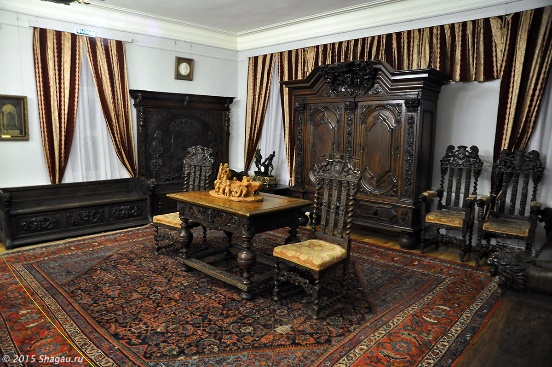 Коллекция богатырейЭкскурсии по МуромуБольшой выбор сувениров с символикой Мурома   Муромский историко-художественный музейг. Муром, ул. Московская, д. 13 Заказ экскурсийтелефон\факс: (49234) 3-31-52Кибер-музей в Муромег. Муром, площадь Крестьянина, 6В (в самом центре Мурома)